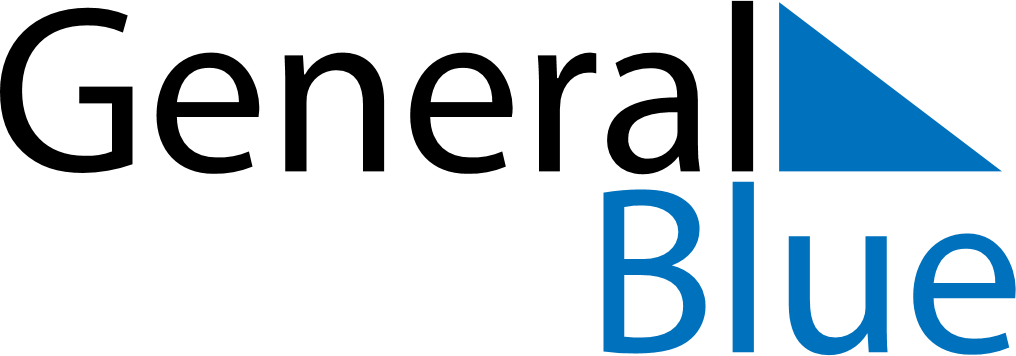 March 2027March 2027March 2027March 2027BruneiBruneiBruneiSundayMondayTuesdayWednesdayThursdayFridayFridaySaturday12345567891011121213End of Ramadan (Eid al-Fitr)1415161718191920212223242526262728293031Armed Forces Day